Application Form for SSA Grant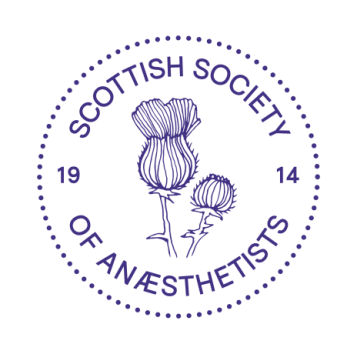 Name: Place of Work: Stage of training: Email: Tel: Confirm Current SSA Member: (Date of last membership payment)Reason for Grant Application: (Delete as appropriate)TRAVEL		Destination: 						Duration: Details of post/meeting/other: Estimated costsGrant requested: £Other sources of funding granted or applied for: RESEARCHTitle of Project:Base/supervisor if appropriate:Use of funds: Grant request: £Other sources of funding granted or applied for:  